ФЭМП. Повторение пройденного материала.Учим самостоятельно составлять и решать задачи на сложение и вычитание в пределах 10.Ход занятияНазови число– Назови предыдущее число числа 5.– Назови последующее число числа 6.– Назови число, равное числу 8.– Какое число пропущено между числами 7 и 9?– Назови число, большее на 1 числа 10.– Назови число, меньшее на 1 числа 13.– Назови число, равное числу 15.А сейчас я прохлопаю в ладоши, а ты мне назовешь цифру. (7,3,6,10)Молодец!Игровое упражнение «Решим задачу».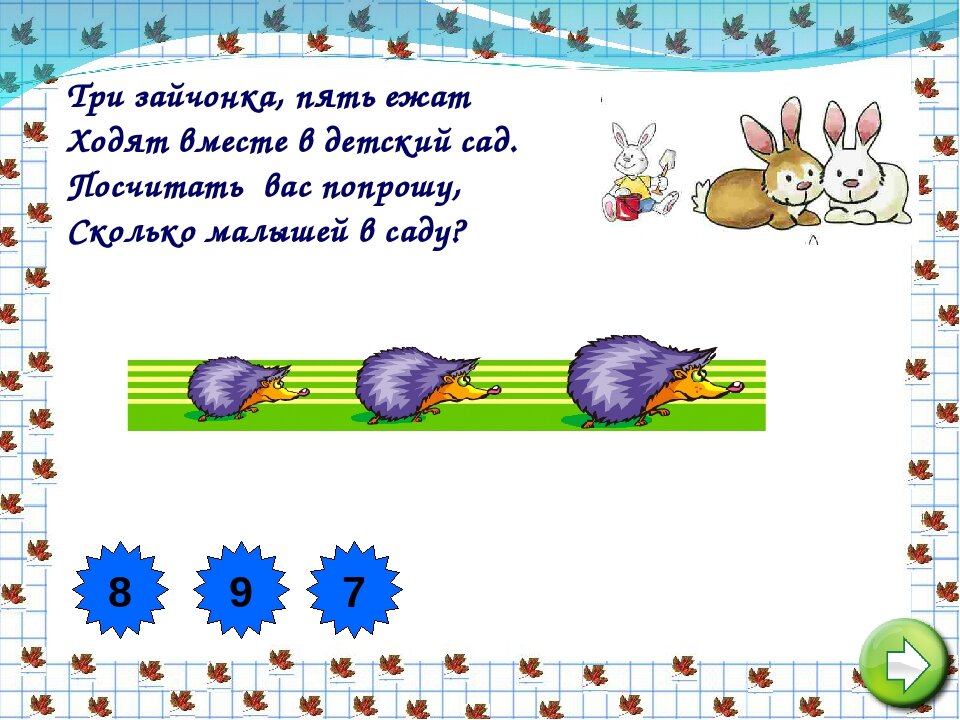 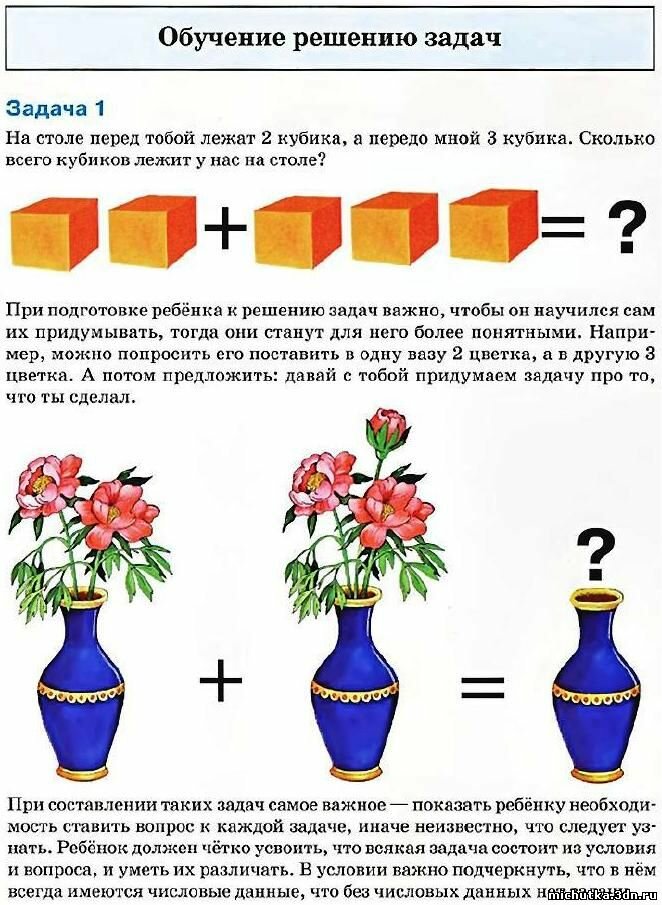 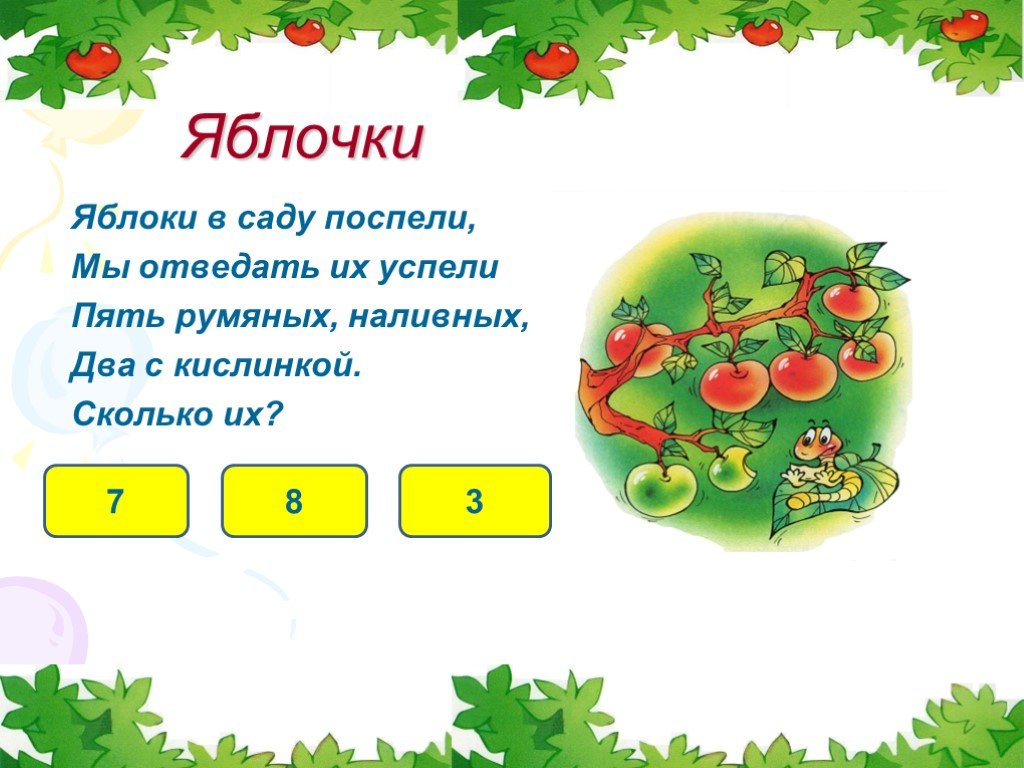  Физкультминутка.Вместе по лесу идём.Вместе по лесу идём,Не спешим, не отстаём.Вот выходим мы на луг. (Ходьба на месте.)Тысяча цветов вокруг! (Потягивания — руки в стороны.)Вот ромашка, василёк,Медуница, кашка, клевер.Расстилается ковёр направо и налево. (Наклониться и коснуться левой ступни правой рукой, потом наоборот — правой ступни левой рукой.)К небу ручки протянули,Позвоночник растянули. (Потягивания — руки вверх.)Отдохнуть мы все успелиИ на место снова сели. (Дети садятся.)А сейчас решим графический диктант. (Родитель диктует ребенку, либо он выполняет сам)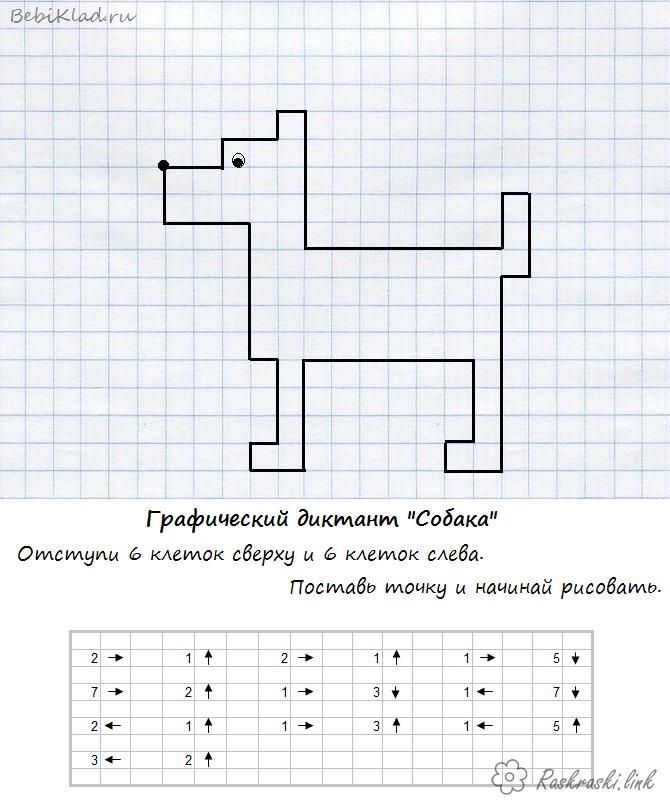 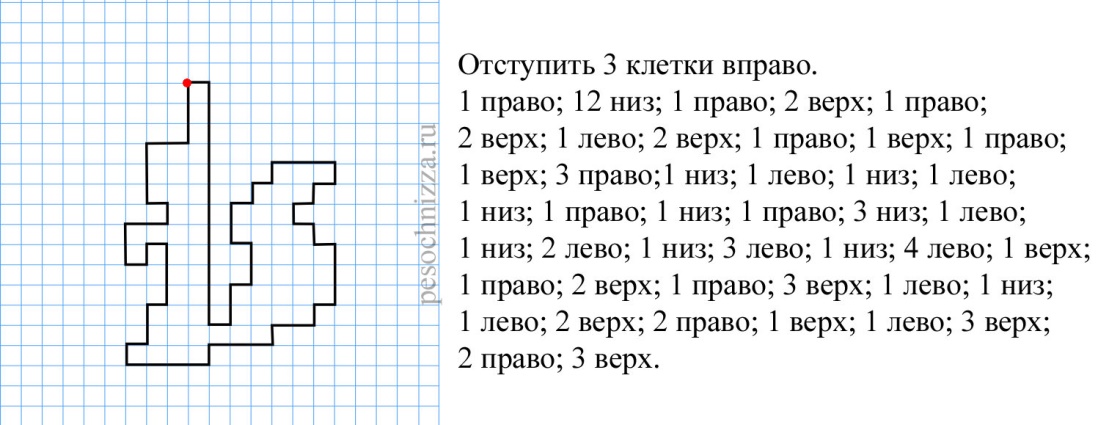 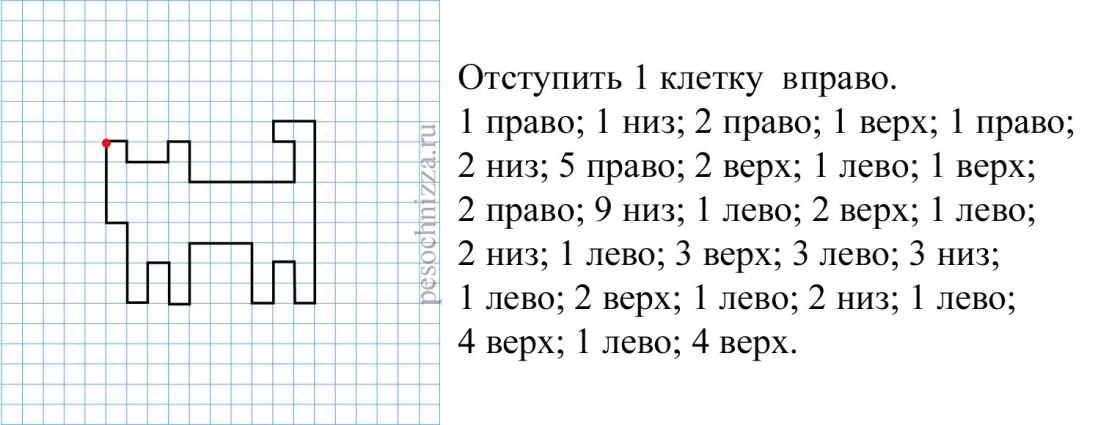 